ZPRAVODAJOKRESNÍ PŘEBOR – SKUPINA - B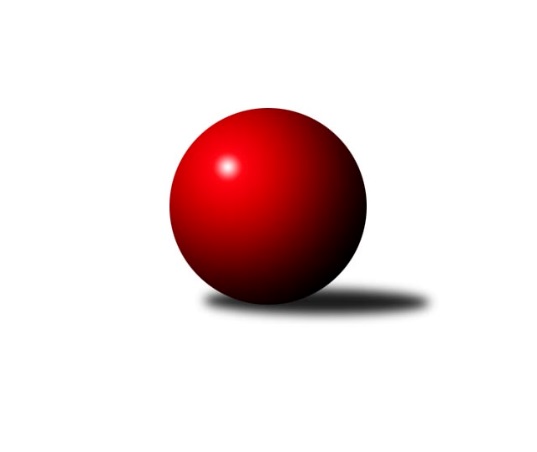 Č.18Ročník 2018/2019	17.2.2019Nejlepšího výkonu v tomto kole: 1670 dosáhlo družstvo: TJ Kovostroj Děčín CVýsledky 18. kolaSouhrnný přehled výsledků:Sokol Roudnice nad Labem	- ASK Lovosice B	2:4	1584:1636	4.0:4.0	14.2.Sokol Ústí nad Labem C	- Sokol Ústí nad Labem B	5:1	1606:1586	5.0:3.0	15.2.SKK Bohušovice C	- KO Česká Kamenice B	1:5	1474:1540	2.0:6.0	15.2.KK Hvězda Trnovany C	- TJ Lokomotiva Ústí n. L. C	5:1	1633:1508	6.0:2.0	15.2.TJ Teplice Letná C	- TJ Kovostroj Děčín C	1:5	1498:1670	1.0:7.0	16.2.TJ Teplice Letná D	- TJ Sokol Duchcov B		dohrávka		19.2.Tabulka družstev:	1.	TJ Sokol Duchcov B	15	12	0	3	69.0 : 21.0 	79.0 : 41.0 	 1617	24	2.	KO Česká Kamenice B	17	12	0	5	71.0 : 31.0 	92.0 : 44.0 	 1544	24	3.	Sokol Roudnice nad Labem	17	11	0	6	63.0 : 39.0 	83.5 : 52.5 	 1576	22	4.	KK Hvězda Trnovany C	17	11	0	6	59.0 : 43.0 	73.0 : 63.0 	 1516	22	5.	ASK Lovosice B	16	10	0	6	56.0 : 40.0 	70.0 : 58.0 	 1557	20	6.	TJ Union Děčín	16	9	1	6	54.0 : 42.0 	69.0 : 59.0 	 1495	19	7.	Sokol Ústí nad Labem B	16	9	0	7	50.0 : 46.0 	63.5 : 64.5 	 1502	18	8.	Sokol Ústí nad Labem C	17	9	0	8	56.0 : 46.0 	71.5 : 64.5 	 1561	18	9.	TJ Teplice Letná C	17	8	0	9	47.0 : 55.0 	65.5 : 70.5 	 1552	16	10.	TJ Lokomotiva Ústí n. L. C	17	6	1	10	42.0 : 60.0 	61.0 : 75.0 	 1501	13	11.	TJ Kovostroj Děčín C	16	6	0	10	37.0 : 59.0 	51.0 : 77.0 	 1487	12	12.	SKK Bohušovice C	17	2	0	15	25.0 : 77.0 	46.5 : 89.5 	 1380	4	13.	TJ Teplice Letná D	16	1	0	15	13.0 : 83.0 	30.5 : 97.5 	 1371	2Podrobné výsledky kola:	 Sokol Roudnice nad Labem	1584	2:4	1636	ASK Lovosice B	Alois Haluska	 	 203 	 192 		395 	 1:1 	 419 	 	196 	 223		Petr Zalabák st.	Josef Kecher	 	 190 	 186 		376 	 0:2 	 421 	 	233 	 188		Zdeněk Šimáček	Michal Bruthans	 	 217 	 216 		433 	 2:0 	 419 	 	211 	 208		Pavel Klíž	Jiří Woš	 	 206 	 174 		380 	 1:1 	 377 	 	188 	 189		Petr Kalinarozhodčí: Woš JiříNejlepší výkon utkání: 433 - Michal Bruthans	 Sokol Ústí nad Labem C	1606	5:1	1586	Sokol Ústí nad Labem B	Karel Zatočil	 	 190 	 196 		386 	 2:0 	 369 	 	182 	 187		Vladimír Mihalík	Pavel Nováček *1	 	 215 	 197 		412 	 2:0 	 390 	 	198 	 192		Milan Wundrawitz	Simona Puschová	 	 183 	 201 		384 	 0:2 	 404 	 	200 	 204		Jiří Kyral	Viktor Kováč	 	 195 	 229 		424 	 1:1 	 423 	 	216 	 207		Pavel Mihalíkrozhodčí: Kuneš Jaroslavstřídání: *1 od 51. hodu Jaroslav KunešNejlepší výkon utkání: 424 - Viktor Kováč	 SKK Bohušovice C	1474	1:5	1540	KO Česká Kamenice B	Petr Prouza ml. *1	 	 167 	 150 		317 	 0:2 	 368 	 	205 	 163		Eva Říhová	Vladimír Chrpa	 	 208 	 209 		417 	 2:0 	 367 	 	174 	 193		Jan Chvátal	Petr Gryc	 	 189 	 166 		355 	 0:2 	 392 	 	205 	 187		Olga Urbanová	Jan Klíma	 	 195 	 190 		385 	 0:2 	 413 	 	200 	 213		Věra Šimečkovározhodčí: Prouza Petr st.střídání: *1 od 51. hodu Magdalena ŠabatováNejlepší výkon utkání: 417 - Vladimír Chrpa	 KK Hvězda Trnovany C	1633	5:1	1508	TJ Lokomotiva Ústí n. L. C	Barbora Salajková Němečková	 	 169 	 232 		401 	 1:1 	 426 	 	210 	 216		Zdeněk Rauner	Lenka Bůžková	 	 175 	 207 		382 	 1:1 	 366 	 	186 	 180		Jitka Sottnerová	Milan Nový	 	 214 	 193 		407 	 2:0 	 372 	 	196 	 176		Zdenek Ramajzl	Jitka Šálková	 	 222 	 221 		443 	 2:0 	 344 	 	170 	 174		Alexandr Morócrozhodčí: Barbora Salajková NěmečkováNejlepší výkon utkání: 443 - Jitka Šálková	 TJ Teplice Letná C	1498	1:5	1670	TJ Kovostroj Děčín C	Jana Zvěřinová	 	 201 	 202 		403 	 1:1 	 391 	 	203 	 188		Miroslav Šimic	Jindřich Hruška	 	 166 	 165 		331 	 0:2 	 411 	 	238 	 173		Pavel Nevole	Jan Brhlík st.	 	 180 	 202 		382 	 0:2 	 448 	 	224 	 224		Roman Slavík	Martin Soukup	 	 192 	 190 		382 	 0:2 	 420 	 	193 	 227		Miroslav Jiroušekrozhodčí: Staňková EvaNejlepší výkon utkání: 448 - Roman SlavíkPořadí jednotlivců:	jméno hráče	družstvo	celkem	plné	dorážka	chyby	poměr kuž.	Maximum	1.	Věra Šimečková 	KO Česká Kamenice B	424.33	290.5	133.8	4.5	7/9	(484)	2.	Michal Bruthans 	Sokol Roudnice nad Labem	420.68	288.0	132.7	6.1	8/8	(486)	3.	Jiří Müller 	TJ Sokol Duchcov B	420.36	294.7	125.6	6.7	7/8	(462)	4.	Josef Otta  ml.	TJ Sokol Duchcov B	416.69	288.7	128.0	7.8	8/8	(482)	5.	Martin Soukup 	TJ Teplice Letná C	413.41	288.2	125.2	5.1	7/9	(442)	6.	Jana Zvěřinová 	TJ Teplice Letná C	406.58	280.1	126.5	6.8	6/9	(439)	7.	Petr Zalabák  st.	ASK Lovosice B	406.04	278.9	127.2	7.4	7/7	(441)	8.	Pavel Nováček 	Sokol Ústí nad Labem C	404.42	286.4	118.0	7.8	8/8	(444)	9.	Miroslava Žáková 	TJ Sokol Duchcov B	401.64	283.3	118.4	7.6	8/8	(481)	10.	Jan Brhlík  st.	TJ Teplice Letná C	400.10	282.2	117.9	8.9	6/9	(461)	11.	Jaroslav Kuneš 	Sokol Ústí nad Labem C	399.43	284.8	114.6	11.1	6/8	(431)	12.	Olga Urbanová 	KO Česká Kamenice B	397.52	284.1	113.4	9.6	6/9	(426)	13.	Josef Kecher 	Sokol Roudnice nad Labem	396.79	283.5	113.3	9.4	7/8	(439)	14.	Viktor Kováč 	Sokol Ústí nad Labem C	396.00	281.3	114.7	7.7	8/8	(453)	15.	Jiří Woš 	Sokol Roudnice nad Labem	392.24	277.1	115.2	11.7	8/8	(442)	16.	Milan Wundrawitz 	Sokol Ústí nad Labem B	390.29	273.7	116.6	10.2	8/8	(442)	17.	Jitka Šálková 	KK Hvězda Trnovany C	390.10	279.9	110.2	10.8	9/9	(460)	18.	Zdeněk Rauner 	TJ Lokomotiva Ústí n. L. C	389.61	273.2	116.4	10.6	7/8	(439)	19.	Milan Nový 	KK Hvězda Trnovany C	389.33	276.8	112.6	9.8	7/9	(430)	20.	Petr Kalina 	ASK Lovosice B	389.20	270.6	118.6	7.7	5/7	(411)	21.	Milan Pecha  st.	TJ Union Děčín	388.94	270.7	118.2	10.5	5/7	(409)	22.	Václav Dlouhý 	TJ Union Děčín	388.10	276.9	111.2	8.0	5/7	(424)	23.	Petr Kumstát 	TJ Union Děčín	386.25	276.5	109.8	7.5	5/7	(416)	24.	Lenka Bůžková 	KK Hvězda Trnovany C	383.83	273.6	110.2	8.4	6/9	(423)	25.	Zdenek Ramajzl 	TJ Lokomotiva Ústí n. L. C	382.93	283.0	100.0	13.3	8/8	(435)	26.	Eva Staňková 	TJ Teplice Letná C	382.79	275.6	107.2	13.7	7/9	(440)	27.	Pavel Klíž 	ASK Lovosice B	382.21	272.7	109.6	12.0	7/7	(419)	28.	Čestmír Dvořák 	TJ Kovostroj Děčín C	381.93	272.0	110.0	10.7	7/8	(437)	29.	Jiří Kyral 	Sokol Ústí nad Labem B	379.95	268.5	111.4	9.2	6/8	(404)	30.	Miroslav Jiroušek 	TJ Kovostroj Děčín C	378.86	265.8	113.0	8.4	7/8	(420)	31.	Vladimír Mihalík 	Sokol Ústí nad Labem B	378.31	273.2	105.1	13.3	7/8	(405)	32.	Josef Otta  st.	TJ Sokol Duchcov B	376.05	262.6	113.5	10.9	7/8	(443)	33.	Simona Puschová 	Sokol Ústí nad Labem C	372.75	272.8	100.0	13.9	6/8	(384)	34.	Václav Pavelka 	TJ Union Děčín	366.17	270.9	95.3	15.1	5/7	(379)	35.	Mirka Bednářová 	TJ Kovostroj Děčín C	366.17	266.9	99.3	12.4	7/8	(396)	36.	Alexandr Moróc 	TJ Lokomotiva Ústí n. L. C	363.26	263.4	99.9	13.2	7/8	(434)	37.	Petr Gryc 	SKK Bohušovice C	359.14	259.0	100.1	11.9	6/8	(388)	38.	Josef Růžička 	Sokol Ústí nad Labem B	359.07	261.4	97.6	14.3	6/8	(398)	39.	Alois Haluska 	Sokol Roudnice nad Labem	358.43	254.1	104.4	11.6	7/8	(421)	40.	Jan Chvátal 	KO Česká Kamenice B	355.62	258.4	97.2	14.6	7/9	(415)	41.	Květuše Strachoňová 	TJ Lokomotiva Ústí n. L. C	352.61	262.2	90.4	16.2	6/8	(415)	42.	Jan Baco 	TJ Union Děčín	345.96	255.3	90.7	16.8	6/7	(370)	43.	Martin Pokorný 	TJ Teplice Letná D	343.78	249.3	94.5	14.6	8/10	(376)	44.	Jindřich Hruška 	TJ Teplice Letná C	333.23	246.0	87.3	18.0	6/9	(387)	45.	Petr Saksun 	TJ Teplice Letná D	330.14	243.4	86.7	17.5	7/10	(361)	46.	Magdalena Šabatová 	SKK Bohušovice C	281.50	214.1	67.4	24.9	8/8	(320)		Markéta Hofmanová 	TJ Sokol Duchcov B	474.50	307.5	167.0	4.0	2/8	(475)		Zdeněk Šimáček 	ASK Lovosice B	443.04	301.2	141.8	6.8	4/7	(507)		Roman Slavík 	TJ Kovostroj Děčín C	438.00	286.0	152.0	2.7	3/8	(448)		Pavel Nevole 	TJ Kovostroj Děčín C	411.00	265.0	146.0	5.0	1/8	(411)		Petr Došek 	Sokol Roudnice nad Labem	401.00	281.8	119.3	7.0	4/8	(436)		Vladimír Chrpa 	SKK Bohušovice C	399.33	278.3	121.0	8.0	3/8	(423)		Lubomír Holý 	KO Česká Kamenice B	398.80	286.3	112.5	12.6	4/9	(409)		Jaroslav Filip 	TJ Teplice Letná C	398.10	283.9	114.3	8.3	5/9	(423)		Pavlína Kubitová 	KK Hvězda Trnovany C	394.08	279.8	114.3	9.3	4/9	(440)		Marcela Bořutová 	TJ Lokomotiva Ústí n. L. C	393.40	284.8	108.6	8.9	3/8	(434)		Ondřej Koblih 	KK Hvězda Trnovany C	392.69	278.6	114.1	11.3	4/9	(422)		Jan Pecha 	TJ Union Děčín	389.00	288.0	101.0	11.0	1/7	(389)		Martin Dítě 	TJ Union Děčín	388.29	273.4	114.9	8.3	4/7	(414)		Jiří Malec 	KO Česká Kamenice B	386.11	272.8	113.3	11.9	3/9	(400)		Roman Exner 	TJ Sokol Duchcov B	383.00	274.5	108.5	10.0	2/8	(432)		Karel Beran 	KO Česká Kamenice B	383.00	282.8	100.3	13.3	4/9	(397)		Miroslav Šimic 	TJ Kovostroj Děčín C	381.20	269.2	112.0	9.1	5/8	(397)		Jiří Říha 	TJ Teplice Letná D	378.50	277.4	101.1	10.8	2/10	(400)		Petr Prouza  ml.	SKK Bohušovice C	377.53	274.3	103.3	11.3	3/8	(434)		Eva Říhová 	KO Česká Kamenice B	376.96	261.7	115.3	9.7	4/9	(439)		Karel Zatočil 	Sokol Ústí nad Labem C	375.76	273.0	102.8	11.5	3/8	(407)		Libor Hekerle 	KO Česká Kamenice B	375.50	271.3	104.2	12.5	3/9	(414)		Ivan Čeloud 	SKK Bohušovice C	375.25	268.0	107.3	13.3	4/8	(398)		Pavel Novák 	SKK Bohušovice C	373.67	275.0	98.7	11.9	3/8	(421)		Jiří Martínek 	SKK Bohušovice C	371.00	272.0	99.0	13.5	2/8	(378)		Pavel Mihalík 	Sokol Ústí nad Labem B	370.64	276.6	94.0	10.8	4/8	(423)		Josef Devera  ml.	SKK Bohušovice C	370.38	273.8	96.6	13.9	2/8	(417)		Jan Klíma 	SKK Bohušovice C	370.06	267.8	102.2	8.8	3/8	(411)		Josef Krupka  st.	Sokol Ústí nad Labem B	369.00	271.0	98.0	13.0	1/8	(369)		Eduard Skála 	TJ Teplice Letná D	367.67	273.0	94.7	12.7	3/10	(374)		Miroslava Zemánková 	KK Hvězda Trnovany C	365.00	270.7	94.3	15.3	3/9	(406)		Zdeněk Štětka 	TJ Union Děčín	365.00	276.0	89.0	11.0	1/7	(365)		Markéta Matějáková 	TJ Teplice Letná D	364.86	264.6	100.2	15.8	6/10	(403)		Jitka Sottnerová 	TJ Lokomotiva Ústí n. L. C	364.85	261.0	103.9	12.1	5/8	(440)		Vladimír Hroněk 	TJ Teplice Letná D	360.00	274.0	86.0	15.0	1/10	(360)		Eugen Šroff 	Sokol Ústí nad Labem B	358.00	254.0	104.0	13.0	1/8	(358)		Barbora Salajková Němečková 	KK Hvězda Trnovany C	356.44	265.0	91.4	15.6	5/9	(403)		Jana Němečková 	TJ Teplice Letná D	350.04	260.9	89.1	16.4	6/10	(393)		Eva Kuchařová 	ASK Lovosice B	348.17	252.8	95.4	14.5	3/7	(384)		Karel Sottner 	TJ Lokomotiva Ústí n. L. C	348.00	261.0	87.0	10.0	1/8	(348)		Michal Horňák 	TJ Teplice Letná D	347.40	255.7	91.7	16.5	5/10	(415)		Petr Prouza  st.	SKK Bohušovice C	338.33	253.7	84.7	17.3	3/8	(381)		Martin Kubištík  ml.	TJ Teplice Letná C	335.00	259.0	76.0	18.0	1/9	(335)		Jiří Houdek 	TJ Kovostroj Děčín C	331.63	250.6	81.0	21.3	4/8	(377)		Marie Čiháková 	TJ Kovostroj Děčín C	331.00	225.0	106.0	20.0	1/8	(331)		Sylva Vahalová 	SKK Bohušovice C	330.00	251.0	79.0	20.1	4/8	(372)		Sabina Dudešková 	TJ Teplice Letná D	320.50	245.9	74.6	21.3	5/10	(386)		Jaroslav Zíval 	TJ Kovostroj Děčín C	315.00	249.5	65.5	24.5	1/8	(327)		Tomáš Abert 	TJ Sokol Duchcov B	304.00	239.0	65.0	24.0	1/8	(304)		Aleš Glaser 	KO Česká Kamenice B	298.00	229.0	69.0	13.0	1/9	(298)		Radek Šupol 	TJ Teplice Letná D	294.00	209.0	85.0	25.0	2/10	(310)		Martin Kubištík  st.	TJ Teplice Letná D	262.00	209.0	53.0	28.0	1/10	(262)Sportovně technické informace:Starty náhradníků:registrační číslo	jméno a příjmení 	datum startu 	družstvo	číslo startu4059	Michal Bruthans	14.02.2019	Sokol Roudnice nad Labem	5x11898	Jitka Šálková	15.02.2019	KK Hvězda Trnovany C	5x
Hráči dopsaní na soupisku:registrační číslo	jméno a příjmení 	datum startu 	družstvo	19392	Pavel Nevole	16.02.2019	TJ Kovostroj Děčín C	Program dalšího kola:19. kolo19.2.2019	út	16:00	TJ Teplice Letná D - TJ Sokol Duchcov B (dohrávka z 18. kola)				KO Česká Kamenice B - -- volný los --	21.2.2019	čt	17:00	TJ Union Děčín - Sokol Ústí nad Labem C	21.2.2019	čt	17:00	TJ Kovostroj Děčín C - Sokol Roudnice nad Labem	22.2.2019	pá	17:00	KK Hvězda Trnovany C - TJ Teplice Letná D	22.2.2019	pá	17:00	TJ Lokomotiva Ústí n. L. C - SKK Bohušovice C	22.2.2019	pá	17:00	Sokol Ústí nad Labem B - TJ Teplice Letná C	22.2.2019	pá	17:00	ASK Lovosice B - TJ Sokol Duchcov B				-- volný los -- - TJ Lokomotiva Ústí n. L. C (předehrávka z 20. kola)	Nejlepší šestka kola - absolutněNejlepší šestka kola - absolutněNejlepší šestka kola - absolutněNejlepší šestka kola - absolutněNejlepší šestka kola - dle průměru kuželenNejlepší šestka kola - dle průměru kuželenNejlepší šestka kola - dle průměru kuželenNejlepší šestka kola - dle průměru kuželenNejlepší šestka kola - dle průměru kuželenPočetJménoNázev týmuVýkonPočetJménoNázev týmuPrůměr (%)Výkon10xJosef Otta ml.Duchcov B4587xJosef Otta ml.Duchcov B125.94583xRoman SlavíkKovostroj C4482xRoman SlavíkKovostroj C115.794485xJitka ŠálkováTrnovany C4432xJiří ŘíhaTeplice D115.734217xMichal BruthansRoudnice4334xViktor KováčSok. Ústí C114.224244xZdeněk RaunerLok. Ústí C4262xPavel MihalíkSok. Ústí B113.954235xViktor KováčSok. Ústí C4244xJitka ŠálkováTrnovany C113.27443